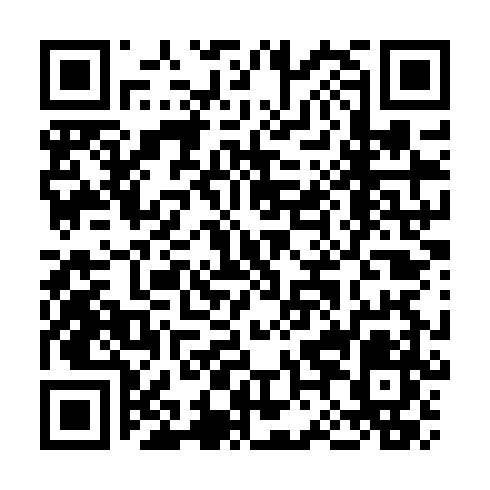 Ramadan times for Kolonia Dworszowice Koscielne, PolandMon 11 Mar 2024 - Wed 10 Apr 2024High Latitude Method: Angle Based RulePrayer Calculation Method: Muslim World LeagueAsar Calculation Method: HanafiPrayer times provided by https://www.salahtimes.comDateDayFajrSuhurSunriseDhuhrAsrIftarMaghribIsha11Mon4:154:156:0611:533:475:425:427:2612Tue4:134:136:0311:533:485:445:447:2813Wed4:104:106:0111:533:505:455:457:3014Thu4:084:085:5911:533:515:475:477:3215Fri4:054:055:5711:523:535:495:497:3416Sat4:034:035:5411:523:545:505:507:3517Sun4:014:015:5211:523:555:525:527:3718Mon3:583:585:5011:513:575:545:547:3919Tue3:553:555:4811:513:585:565:567:4120Wed3:533:535:4511:513:595:575:577:4321Thu3:503:505:4311:514:015:595:597:4522Fri3:483:485:4111:504:026:006:007:4723Sat3:453:455:3911:504:036:026:027:4924Sun3:433:435:3611:504:056:046:047:5125Mon3:403:405:3411:494:066:056:057:5326Tue3:373:375:3211:494:076:076:077:5527Wed3:353:355:3011:494:086:096:097:5728Thu3:323:325:2711:484:106:106:107:5929Fri3:293:295:2511:484:116:126:128:0130Sat3:273:275:2311:484:126:146:148:0331Sun4:244:246:2112:485:137:157:159:051Mon4:214:216:1812:475:147:177:179:072Tue4:184:186:1612:475:167:197:199:093Wed4:154:156:1412:475:177:207:209:124Thu4:134:136:1212:465:187:227:229:145Fri4:104:106:1012:465:197:247:249:166Sat4:074:076:0712:465:207:257:259:187Sun4:044:046:0512:455:227:277:279:208Mon4:014:016:0312:455:237:287:289:239Tue3:583:586:0112:455:247:307:309:2510Wed3:553:555:5912:455:257:327:329:27